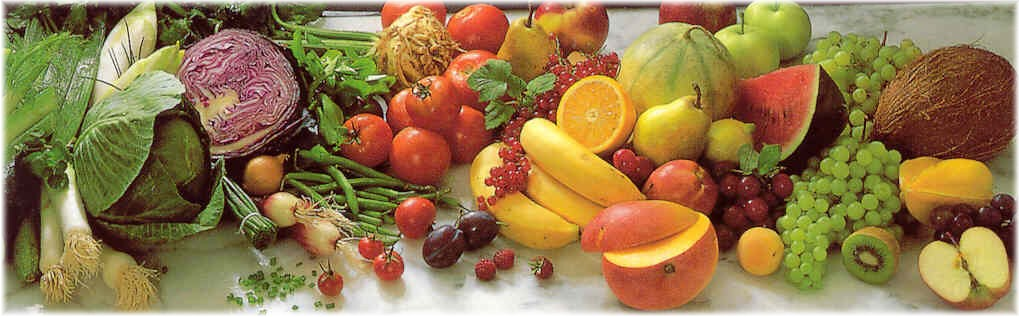 Jídelní lístek 25.10.2021 – 31.10.2021Pondělí 25.10.2021		Polévka: Uzená s kroupamiBrokolicový nákyp, bramboryMasové nudličky na nivě, rýžeÚterý 26.10.2021 		Polévka: Rajská s rýžíKuře alá bažant, bramborový knedlíkVepřové na hořčici, těstovinyStředa 27.10.2021		Polévka: Slepičí s těstovinouSegedinský guláš, houskový knedlíkVinná klobása, bramboryČtvrtek 28.10.2021  - STÁTNÍ SVÁTEK		Polévka: KapustováHolandský řízek, bramborová kaše, okurkaPátek 29.10.2021 		Polévka: BramborováBavorské vdolečkyVepřový guláš, houskový knedlíkSobota 30.10.2021		Polévka: Zeleninová zapraženáKoprová omáčka, vejce, houskový knedlíkNeděle 31.10.2021		Polévka: Hovězí vývar s nudlemi1) Vepřový řízek, brambory, okurka